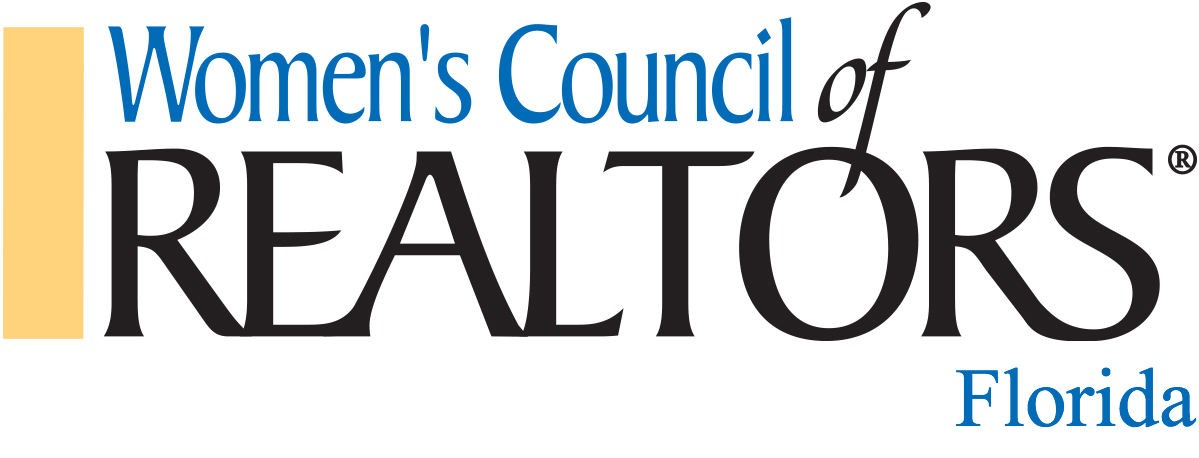 Check RequestPlease issue check payable to: _______________________________________________Amount: ___________________________Purpose of check: ______________________________________________________________________________________________________________________________________________________________________________________________________________Please attach original receipt and/or invoice. Submitted By: ____________________________________________________________________Title: _____________________________________________________________________Date: _____________________________________________________________________Check #:Date Issued:Date Issued:Bill Pay #:Total:Line Item 1:Date - QB:Line Item 2: $Line Item 3:$Line Item 4:$